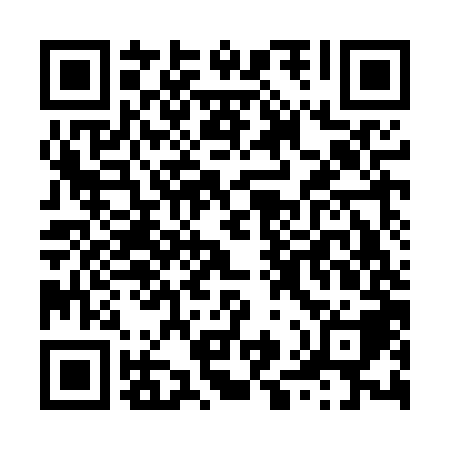 Ramadan times for Den Bouw, BelgiumMon 11 Mar 2024 - Wed 10 Apr 2024High Latitude Method: Angle Based RulePrayer Calculation Method: Muslim World LeagueAsar Calculation Method: ShafiPrayer times provided by https://www.salahtimes.comDateDayFajrSuhurSunriseDhuhrAsrIftarMaghribIsha11Mon5:155:157:0512:534:006:426:428:2612Tue5:125:127:0312:534:016:436:438:2713Wed5:105:107:0112:524:026:456:458:2914Thu5:085:086:5812:524:036:476:478:3115Fri5:055:056:5612:524:046:486:488:3316Sat5:035:036:5412:524:056:506:508:3517Sun5:005:006:5212:514:066:526:528:3718Mon4:584:586:4912:514:076:536:538:3919Tue4:554:556:4712:514:086:556:558:4020Wed4:534:536:4512:504:096:576:578:4221Thu4:504:506:4312:504:106:586:588:4422Fri4:484:486:4012:504:117:007:008:4623Sat4:454:456:3812:494:127:027:028:4824Sun4:424:426:3612:494:137:037:038:5025Mon4:404:406:3412:494:147:057:058:5226Tue4:374:376:3112:494:157:077:078:5427Wed4:344:346:2912:484:167:087:088:5628Thu4:324:326:2712:484:177:107:108:5829Fri4:294:296:2512:484:187:127:129:0030Sat4:264:266:2212:474:187:137:139:0231Sun5:245:247:201:475:198:158:1510:041Mon5:215:217:181:475:208:178:1710:072Tue5:185:187:161:465:218:188:1810:093Wed5:155:157:141:465:228:208:2010:114Thu5:135:137:111:465:238:218:2110:135Fri5:105:107:091:465:248:238:2310:156Sat5:075:077:071:455:248:258:2510:177Sun5:045:047:051:455:258:268:2610:208Mon5:015:017:031:455:268:288:2810:229Tue4:584:587:001:455:278:308:3010:2410Wed4:554:556:581:445:288:318:3110:26